Data ……….………………….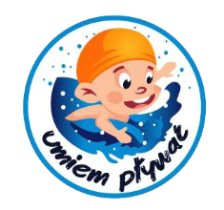 ZGŁOSZENIE GMINY DO UDZIAŁUW PROJEKCIE „UMIEM PŁYWAĆ” W ROKU 2017Gmina: ………………………………………………. Forma prawna Gminy: …………………………………………………….					(miejska, miejsko-wiejska, wiejska)Adres ………………………………………………………………………………………………………..…………………….…….……...Telefon ………………………………………, e-mail ………………..…………………………….……………………….………….…Gmina wyraża chęć przystąpienia do Projektu „Dolnoślązak Umie Pływać 2017” współfinansowanego ze środków MSiT oraz UMWD, deklarując jego realizację wg założeń ogólnopolskich Projektu.  *niepotrzebne skreślić, grupy dojeżdżające na basen do innej miejscowościUwaga: Uczeń może wziąć udział tylko w jednym etapie projektu Umiem pływać.  Realizacja zajęć pływania proponowana jest na pływalni (nazwa i adres):..………..……………………………………………………………………………..………………….………………………………………..Osoba z Urzędu Gminy wyznaczona do kontaktów bieżących (koordynator gminny):………………………..………………………………………………………………………………………………………………………….…….…………
 (imię i nazwisko)………………………..……….………………………….……… 			………………………..……………………..……………..…
 (adres e-mail)			  				 (telefon)Gmina zobowiązuje się do zapewnienia opiekuna w czasie przejazdu oraz pobytu na basenie dla każdej zgłoszonej grupy. W przypadku przekroczenia budżetu Projektu przeznaczonego na daną jednostkę, Gmina udzieli pomocy w realizacji Projektu poprzez częściowe jego dofinansowanie.W trakcie rekrutacji uczestników gmina występuje w imieniu Dolnośląskiej Federacji Sportu. Gminie powierza się przetwarzanie danych osobowych uczestników projektu w celu wsparcia rekrutacji 
i organizacji projektu. Zakres powierzanych danych to: imię i nazwisko, data urodzenia, adres zamieszkania, nazwa i adres szkoły.Etap Iluty – czerwiec 2017Etap Iluty – czerwiec 2017Etap Iluty – czerwiec 2017Etap IIwrzesień – grudzień 2017Etap IIwrzesień – grudzień 2017Etap IIwrzesień – grudzień 2017Dane szkoły(nazwa, adres, kontakt)Liczba grup
maks. 15 os.na grupę Liczba dzieci
z klas I-IIITransport*Liczba grup
maks. 15 os.na grupęLiczba dzieci
z klas I-IIITransport*Dane szkoły(nazwa, adres, kontakt)TAK/NIETAK/NIETAK/NIETAK/NIETAK/NIETAK/NIETAK/NIETAK/NIETAK/NIETAK/NIETAK/NIETAK/NIE